проєкт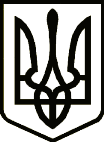 УкраїнаНОСІВСЬКА  МІСЬКА РАДА
Носівського району ЧЕРНІГІВСЬКОЇ  ОБЛАСТІВИКОНАВЧИЙ КОМІТЕТ                                                                                                                                                          Р І Ш Е Н Н Я 	                                                                                                         25 липня 2019 року                      м.Носівка                                            №____         Про надання висновку про визначеннямісця проживання дітей         Керуючись статтею  34 Закону України «Про місцеве самоврядування в Україні», статтями 19, 161, 162 Сімейного кодексу України, Порядком провадження органами опіки та піклування діяльності, пов’язаної із захистом прав дитини, затвердженим Постановою Кабінету Міністрів України №866 від 24.09.2008 року, враховуючи  висновок служби у справах дітей міської ради  від 04.07.2019 року   № 01-14/180,  рішення комісії з питань захисту прав дитини (протокол №7 від 04.07.2019 року), виконавчий комітет міської ради  в и р і ш и в:  1. Затвердити висновок Органу опіки та піклування про визначення місця проживання  дітей: ХХХХ, 20ХХ р. н., ХХХХ, 20ХХ р. н., ХХХХ, 20ХХ р. н., з матір’ю ХХХХ, 19ХХ р. н.,  за адресою: вул.ХХХ, с.ХХХ, Носівського району, а ХХХХ, 20ХХ р. н., ХХХХ, 20ХХ р. н.,  з батьком  ХХХХ, 19ХХ р. н.,  за адресою: вул. ХХХ  м. ХХХ на постійній основі.        2. Контроль за виконанням рішення покласти на заступника міського голови з питань гуманітарної сфери Л. Міщенко.  Міський голова                                                                       В.ІГНАТЧЕНКО                                                                               Додаток                                                                                            до рішення виконкому                                                                                            Носівської міської ради                                                                                             від 25.07.2019 р. №_____ВисновокОргану опіки та піклування Носівської міської радипро визначення місця проживання дітейВідповідно  до статті 34 Закону України «Про місцеве самоврядування в Україні»,  пункту 1 статті 161 Сімейного кодексу України,  пункту 72 постанови від 24.09.2008 р. № 866 «Питання діяльності органів опіки та піклування, пов’язаної із захистом прав дитини» спір між батьками щодо визначення місця проживання дитини вирішує  орган опіки та піклування.До служби у справах дітей міської ради надійшла заява від громадянки ХХХХ, 19ХХ р. н., яка проживає за адресою:  вул. ХХХ, с. ХХХ, Носівського району щодо визначення місця проживання  її дітей: ХХХХ, 20ХХ р. н., ХХХХ, 20ХХ р. н.,  ХХХХ, 20ХХ р. н.,  ХХХХ, 20ХХ р. н., ХХХХ, 20ХХ р. н., за адресою: вул. ХХХ, с. ХХХ, Носівського району.ХХХХ знаходилася в зареєстрованому шлюбі з                             громадянином  ХХХХ,  який було розірвано ХХХ 20ХХ р. за рішенням ХХХ  суду Чернігівської області  справа № ХХХ.Від даного шлюбу громадяни мають дітей.  На даний час  ХХХХ, ХХХХ, ХХХХ проживають разом з мамою за адресою: вул. ХХХ,                              с. ХХХ Носівського району, а ХХХХ,  ХХХХ проживають разом з батьком  за адресою: вул. ХХХ, м. ХХХ. Працівниками служби у справах дітей  Носівської міської ради проведено обстеження умов проживання громадянки  ХХХХ. Санітарно-гігієнічні умови проживання задовільні (будинок умебльований, наявна побутова техніка). Діти забезпечені окремими місцями для сну, місцем для виконання домашніх завдань, одягом та взуттям згідно віку та сезону, продуктами харчування.Працівниками служби у справах дітей  Ніжинської міської ради проведено обстеження умов проживання громадянина ХХХХ. Умови проживання задовільні. В будинку проводяться ремонтні роботи по ліквідації наслідків  пожежі. Дві кімнати відремонтовані, наявні речі загального вжитку, побутова техніка. Сукупний дохід  батька складається з пенсії та заробітної плати від підприємницької діяльності. Діти забезпечені ліжками для відпочинку, місцями для зберігання особистих речей.Згідно заяви ХХХХ  він не проти, щоб  ХХХХ та ХХХ проживали з разом  ним на постійній основі.На засіданні Комісії з питань захисту прав дитини   розглядалося питання  про визначення  місце проживання  дітей. Вислухавши та врахувавши думку  батьків та дітей  комісія дійшла висновку: визначити місце проживання  дітей таким чином: ХХХХ, 20ХХ р. н., ХХХХ, 20ХХ р. н., ХХХХ,20ХХ р. н., з матір’ю ХХХХ за адресою: вул. ХХХ, с. ХХХ, Носівського району, а ХХХХ, 20ХХ р. н., ХХХХ, 20ХХ р. н.,  з батьком ХХХХ за адресою: вул. ХХХ, м. ХХХ. На основі вищевикладеного та в інтересах дітей, вважаємо за доцільне  визначити місце проживання ХХХХ, ХХХХ та  ХХХХ  з матір’ю ХХХХ за адресою: вул. ХХХ, с. ХХХ Носівського району, а ХХХХ та ХХХХ  з батьком ХХХХ  за адресою: вул. ХХХ, м. ХХХ на постійній основі.Міський голова                                                                         В.ІГНАТЧЕНКО